Отчет о работе молодежной секции 13 «Новые тренды в теории и практике государственного управления, финансового контроля и аудита»«Научные школы Финансового университета: становление и развитие»28 марта 2024 г.В работе молодежной секции «Новые тренды в теории и практике государственного управления, финансового контроля и аудита» приняли участие 32 докладчика, из которых 16 аспирантов, 8 студентов магистратуры и 8 молодых ученых. Тематика докладов представлена по широкому спектру научных проблем в области государственного муниципального управления и государственного финансового контроля.С докладами по научному направлению 38.06.01 «Экономика», научной специальности 5.2.4. «Финансы» выступили 4 аспиранта (Баланова М. В., Лысенко А. А., Печенкин Д. В., Хамзина Р. Р.) и 3 магистранта (Бокарева М. Ю., Левшин М. А., Погодин Г. С.) кафедры «Финансовый контроль и казначейское дело» Финансового факультета. Аспиранты доложили основные результаты диссертационных исследований по развитию риск-ориентированного государственного финансового контроля, совершенствованию государственного финансового контроля за расходами получателей бюджетных средств, формированию системы финансового контроллинга в секторе государственного управления, повышению эффективности государственного финансового контроля в медиасфере и др.). Магистранты представили доклады о будущих возможных направлениях научных исследований, которые привлекли их внимание в процессе обучения в Финансовом университете. Научные интересы магистрантов представлены такими перспективными направлениями как развитие системы контроллинга в секторе государственного управления, ESG-отчетности коммерческих организаций с государственным участием, разработке методики оценки эффективности закупок в государственном аудите. Научная и научно-исследовательская деятельность аспирантов и магистрантов кафедры «Финансовый контроль и казначейское дело» ведется в рамках следующих научных направлений паспорта специальностей ВАК: 5.2.4. Финансы (пункты: 1. Теория и методология финансовых исследований; 11. Бюджетные доходы и расходы. Сбалансированность бюджетов. Оценка эффективности бюджетных расходов; 12. Казначейство и казначейская система исполнения бюджетов) и пункта 15. Государственный аудит. Стратегический аудит. Государственный и муниципальный контроллинг. смежной специальности экономического направления научной специальности 5.2.7. Государственное и муниципальное управление.С докладами по научному направлению 38.06.01 «Экономика», научных специальностей 5.2.6. «Менеджмент» и 5.2.3. «Региональная и отраслевая экономика». выступили 5 аспирантов (Лаффах А.М., Преснякова Н.Г., Пронузо Ю.С., Суряднов В.В., Шаров Д.В.) и 1 магистрант (Татаринов А.А.) кафедры «Государственное и муниципальное управление» факультета «Высшая школа управления». В.В.Суряднов развил проблематику проектного управления в органах власти,  доложил о возможности применения гибридных подходов  в органах власти в точки зрения  перспектив развития региональных экономических систем. Аспирантка первого года обучения Пронузо Ю.С. выступила с докладом о теоретических и прикладных вопросах управление развитием инновационными экосистемами субъектов Федерации. Преснякова Н.Г. выступила с докладом, посвященным взаимодействию власти, бизнеса, общества в реализации национальных проектов и региональных программ развития Дальнего Востока регионов. Особый интерес вызвал доклад магистранта Татаринова А.А., посвященный совершенствованию государственного управления специальными административными районами.  Диапазон вопросов, затронутых докладчиками, отличался широтой и многообразием. Не смотря на  политематичность, разнообразие объектов исследования, обозначилось  общее направление: решение проблем в области экономического развития  докладчики предлагали за счет  совершенствования применения методов, инструментов и механизмов государственного и муниципального управления.   Практически все аспиранты являются выпускниками Финансового университета, их научные исследования являются логическим продолжением исследований, начатых в период обучения на бакалавриате и в магистратуре Финуниверситета.В обсуждении докладов активное участие приняли ведущие преподаватели кафедр «Финансовый контроль и казначейское дело» и «Государственное и муниципальное управление» – представители научных школ Финансового университета.     Модераторы секции: д.э.н., доцент, профессор кафедры «Финансовый контроль и казначейское дело»Финансового факультета                                                                            Гусарова Л.В.д.э.н., доцент, профессор кафедры«Государственное и муниципальное управление» Факультета «Высшая школа управления»                                     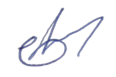              Красюкова Н.Л.